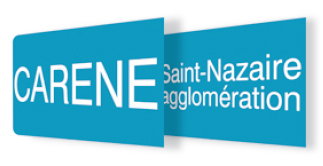 La CARENE Saint-Nazaire Agglomération(10 communes / 125 000 habitants)Communauté d’Agglomération de la REgion Nazairienne et de l’EstuaireDirection des Loisirs AquatiquesRecrute Un(e) Agent de maintenance des piscines (H/F) Cadre d’emploi des adjoints techniques CDD de 8 mois à partir du 1er septembre 2021 La CARENE dispose de 5 piscines sur son territoire dont les principales activités des établissements s’orientent vers : l’accueil des scolaires, l’accueil des associations et l’accueil du public. Sous l’autorité du responsable d’équipe technique, les missions de l’agent de maintenance des piscines seront les suivantes :Contrôler la qualité de l’eau des piscinesAssurer l’entretien et la maintenance courante des installations techniques et des bâtimentsVérifier la sécurité bâtimentAssurer une astreinte technique des piscines de la CARENE (du lundi au vendredi de 20h00 à 7h00, le samedi de 12h00 à 7h00 et le dimanche de 10h00 à 7h00)Profil :De formation technique, idéalement en maintenance en bâtiment et plus particulièrement en piscine, vous disposez d’une expérience probante en collectivité territoriale en ce domaine, vous maîtrisez la réglementation applicable aux Etablissements Recevant du Public et les normes en vigueur spécifiques. Vous avez de solides connaissances en matière de traitement d’eau et gestion technique. Vous êtes force de proposition pour améliorer le fonctionnement des installations techniques et la réduction des consommations d’énergie. Vous maîtrisez les outils usuels de l’informatique, une connaissance et une pratique en plomberie serait un plus. Vous êtes autonome, volontaire et rigoureux(se).Adresser votre candidature (CV + lettre de motivation) :Monsieur le Président de la CARENEBP 305 - 44605 - SAINT NAZAIRE CEDEXTél. 02 51 16 48 48Avant le 30 avril 2021